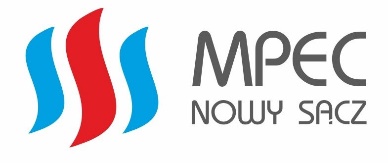 Nowy Sącz, dnia 26 lipca 2023 r.WYKONAWCYSprawa: ZP.60.DI.4.2023Dotyczy: postępowania o udzielenie zamówienia sektorowego, nie podlegającego pod ustawę prawo zamówień publicznych na podstawie art. 2 ust. 1 pkt 2) w związku z art. 5 ust. 4 pkt 3) ustawy p.z.p. (wartość zamówienia niższa niż progi unijne), prowadzonego w trybie przetargu nieograniczonego na zadaniu:„Wynajem Kotłowni Kontenerowej olejowej - 2 szt. o mocy 3MW każda”Zawiadomienie o wyniku postępowania                 Miejskie Przedsiębiorstwo Energetyki Cieplnej Sp. z o. o. w Nowym Sączu informuje, 
że w/w postępowanie została wybrana oferta Wykonawcy:SELO Energia Sp. z o.o.Ul. Marii Kazimiery 3501-641 Warszawa